سلسلة السبيل للبكالوريا في اللغة الألمانيةعدة مواضيع مقترحة للبكالوريا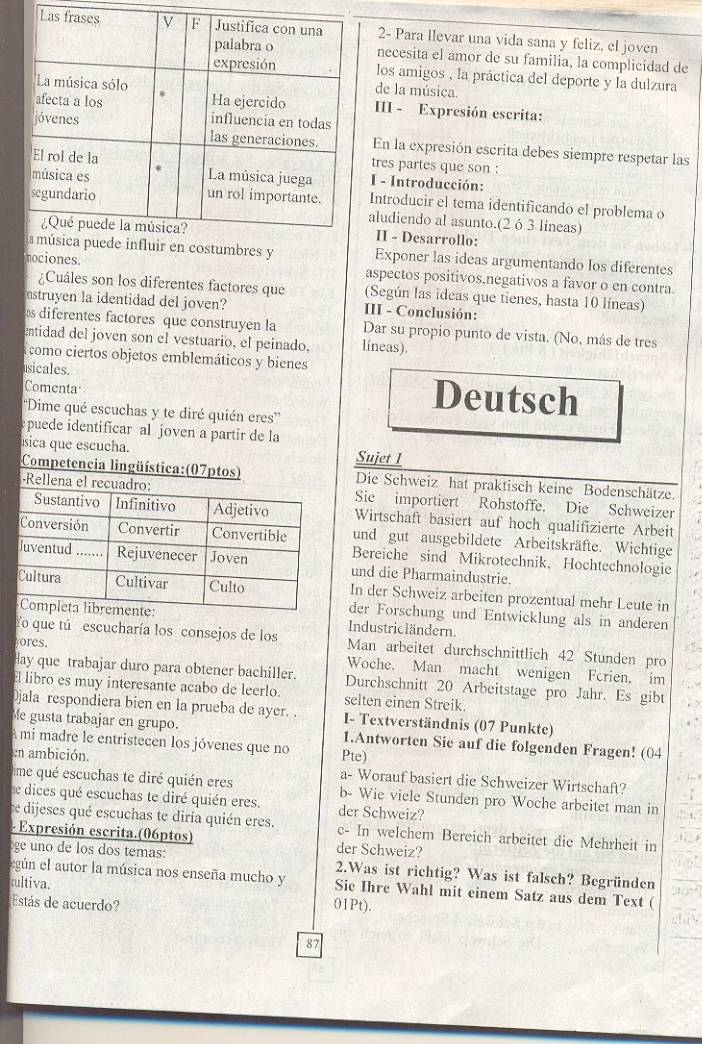 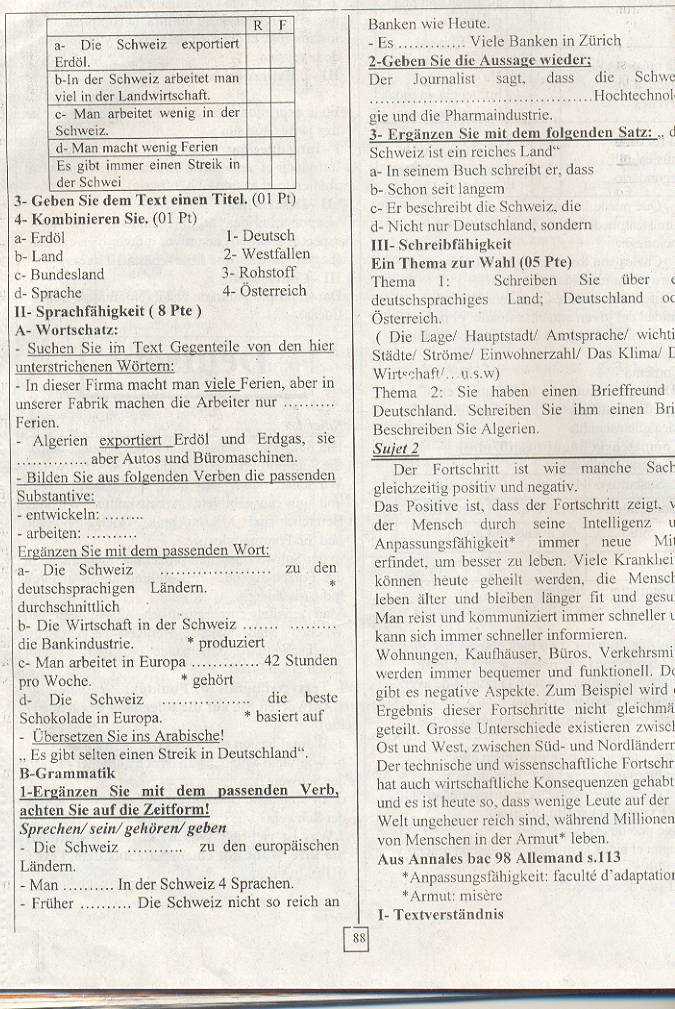 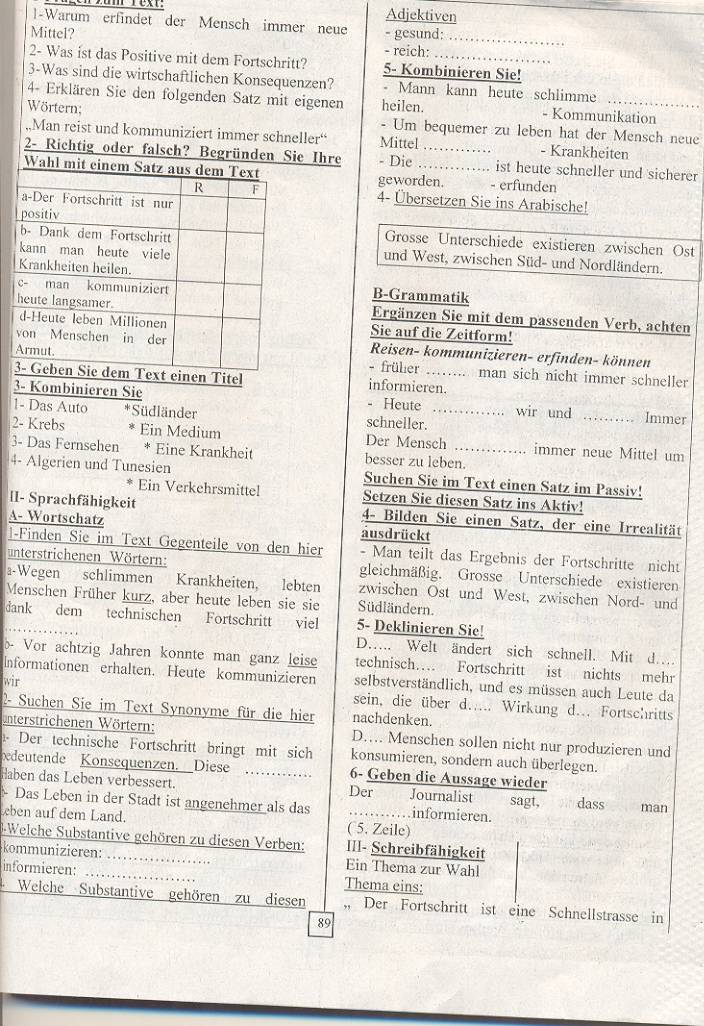 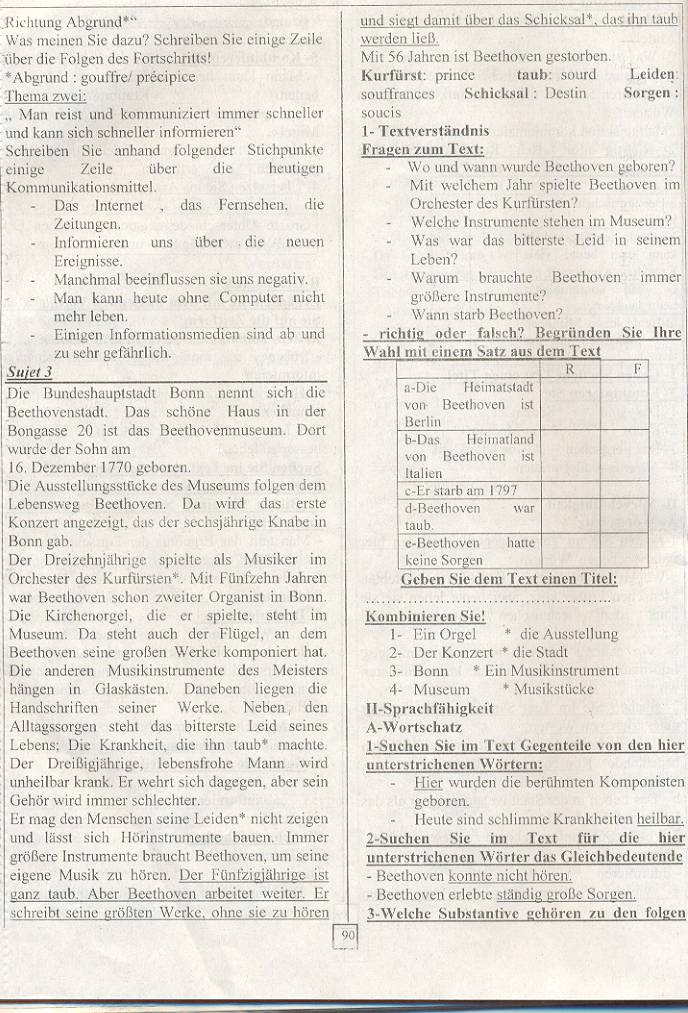 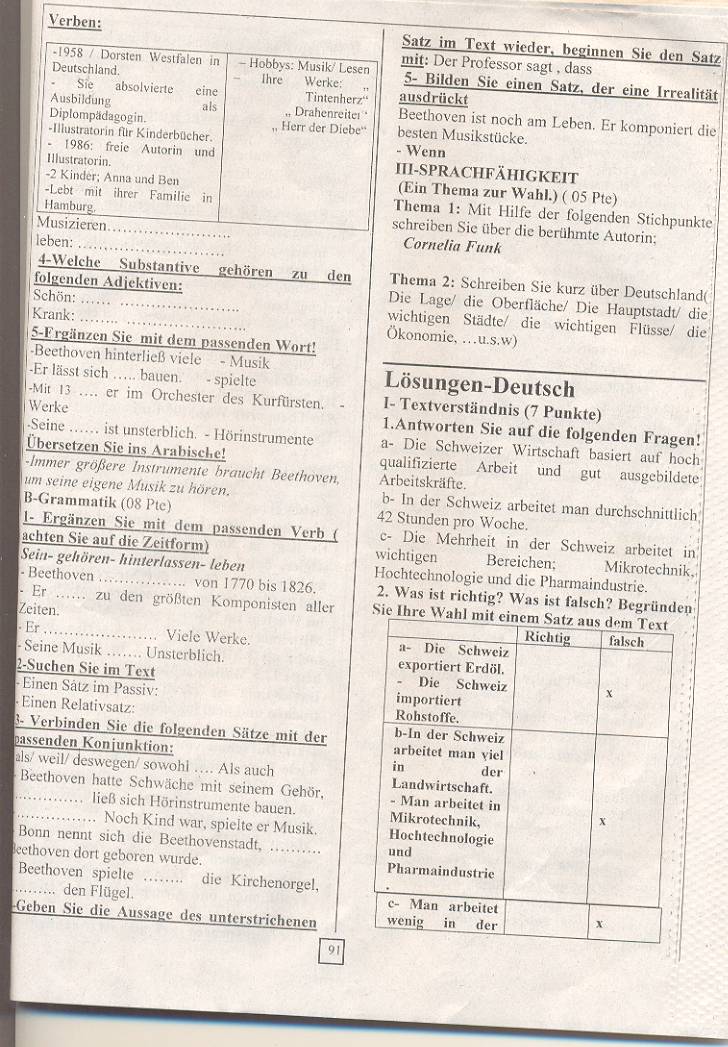 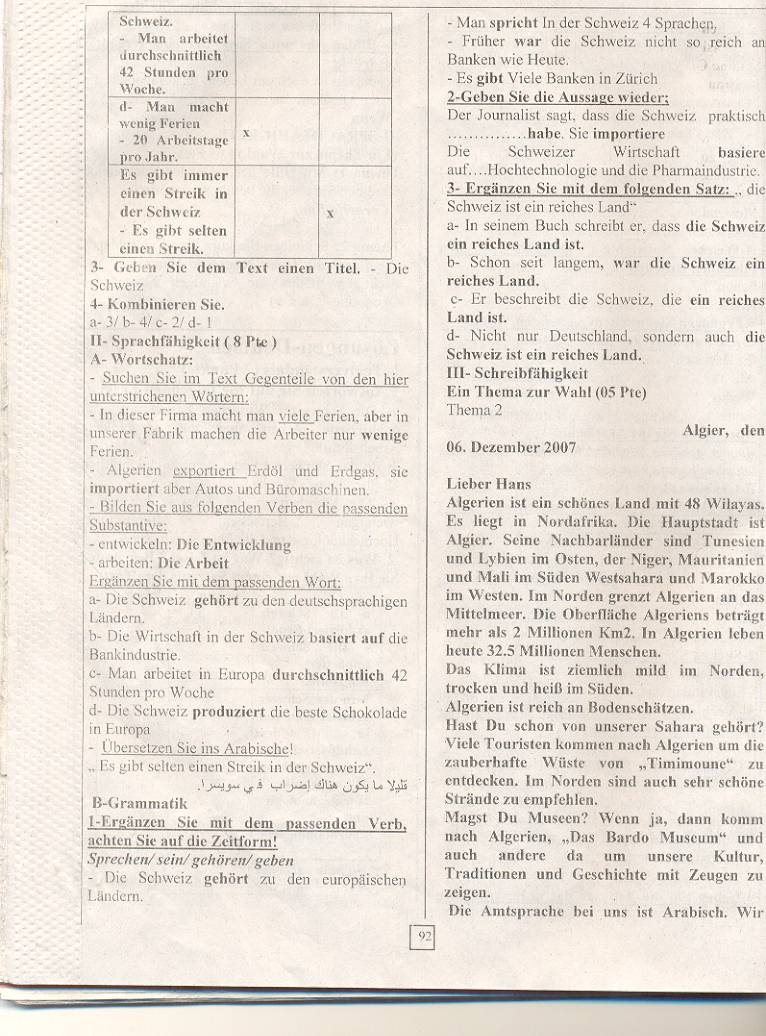 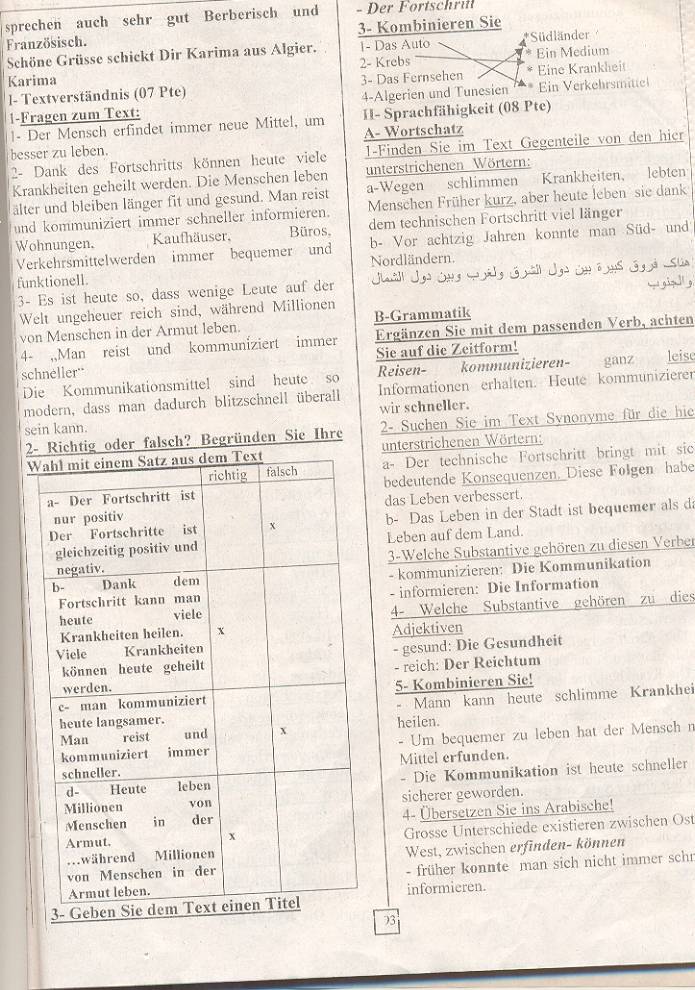 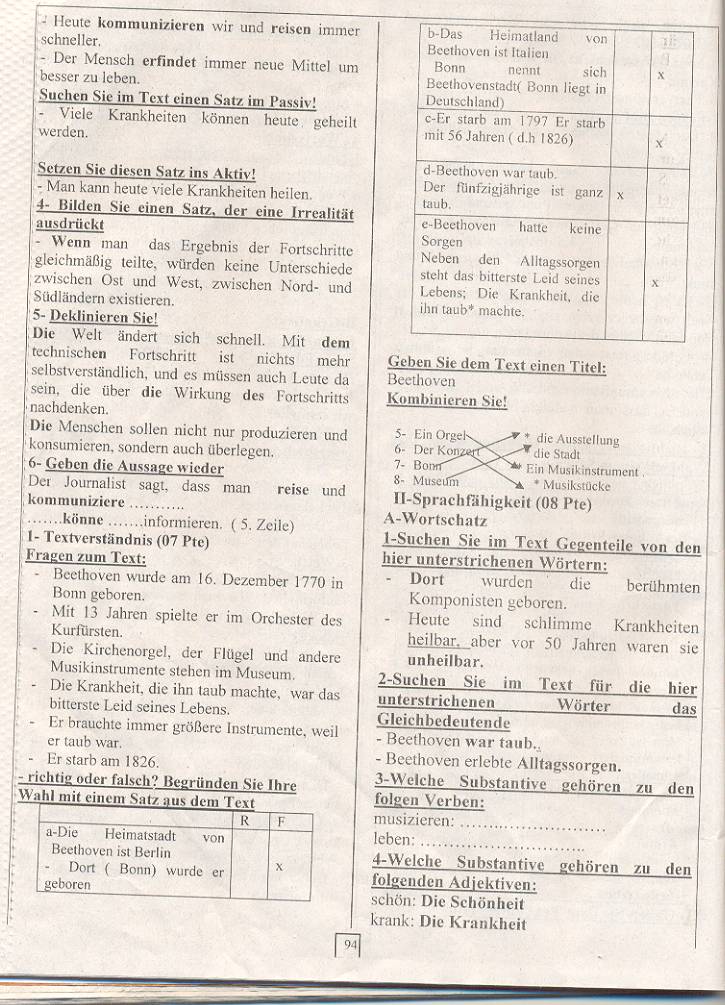 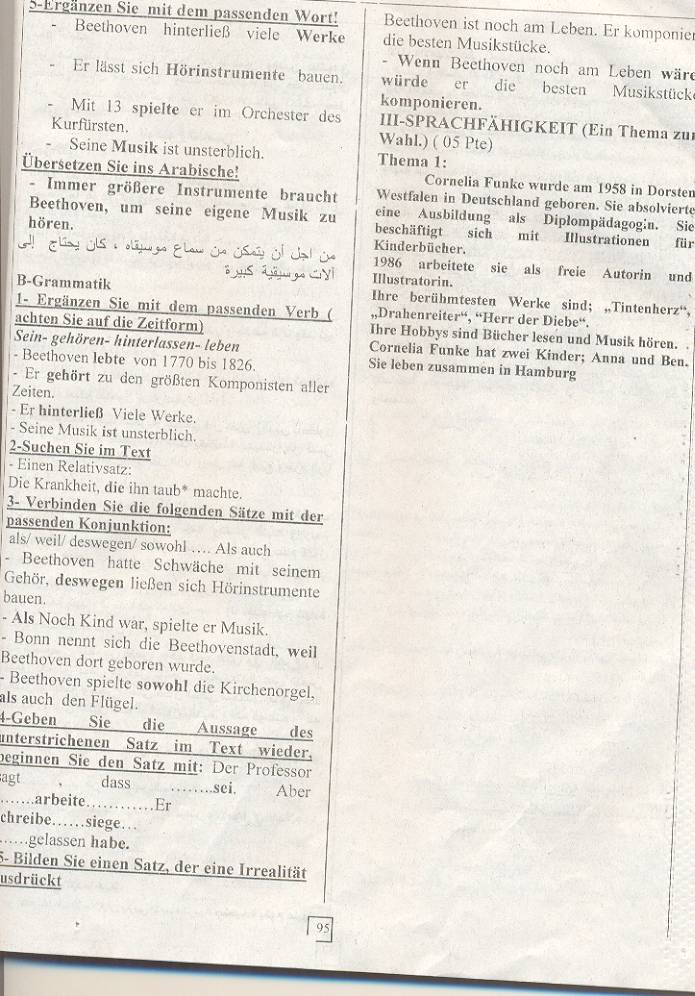 